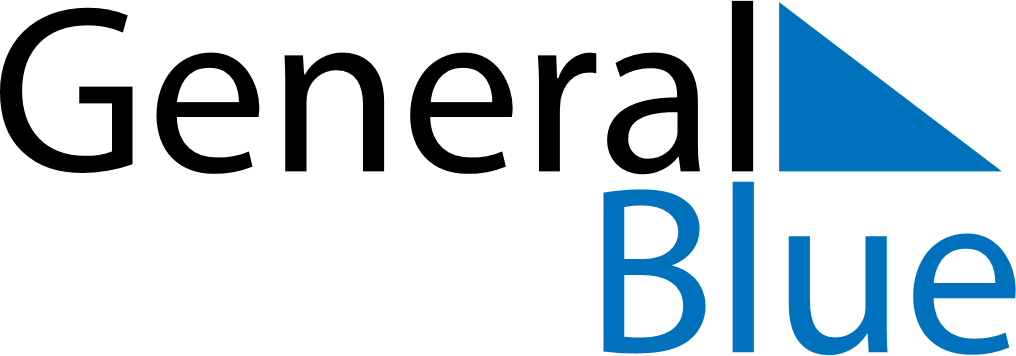 February 2024February 2024February 2024February 2024February 2024February 2024Dyatlovo, Grodnenskaya, BelarusDyatlovo, Grodnenskaya, BelarusDyatlovo, Grodnenskaya, BelarusDyatlovo, Grodnenskaya, BelarusDyatlovo, Grodnenskaya, BelarusDyatlovo, Grodnenskaya, BelarusSunday Monday Tuesday Wednesday Thursday Friday Saturday 1 2 3 Sunrise: 9:04 AM Sunset: 5:58 PM Daylight: 8 hours and 53 minutes. Sunrise: 9:03 AM Sunset: 6:00 PM Daylight: 8 hours and 57 minutes. Sunrise: 9:01 AM Sunset: 6:02 PM Daylight: 9 hours and 1 minute. 4 5 6 7 8 9 10 Sunrise: 8:59 AM Sunset: 6:04 PM Daylight: 9 hours and 4 minutes. Sunrise: 8:57 AM Sunset: 6:06 PM Daylight: 9 hours and 8 minutes. Sunrise: 8:56 AM Sunset: 6:08 PM Daylight: 9 hours and 12 minutes. Sunrise: 8:54 AM Sunset: 6:10 PM Daylight: 9 hours and 16 minutes. Sunrise: 8:52 AM Sunset: 6:12 PM Daylight: 9 hours and 20 minutes. Sunrise: 8:50 AM Sunset: 6:14 PM Daylight: 9 hours and 23 minutes. Sunrise: 8:48 AM Sunset: 6:16 PM Daylight: 9 hours and 27 minutes. 11 12 13 14 15 16 17 Sunrise: 8:46 AM Sunset: 6:18 PM Daylight: 9 hours and 31 minutes. Sunrise: 8:44 AM Sunset: 6:20 PM Daylight: 9 hours and 35 minutes. Sunrise: 8:42 AM Sunset: 6:22 PM Daylight: 9 hours and 39 minutes. Sunrise: 8:40 AM Sunset: 6:24 PM Daylight: 9 hours and 43 minutes. Sunrise: 8:38 AM Sunset: 6:26 PM Daylight: 9 hours and 47 minutes. Sunrise: 8:36 AM Sunset: 6:28 PM Daylight: 9 hours and 51 minutes. Sunrise: 8:34 AM Sunset: 6:30 PM Daylight: 9 hours and 55 minutes. 18 19 20 21 22 23 24 Sunrise: 8:32 AM Sunset: 6:32 PM Daylight: 9 hours and 59 minutes. Sunrise: 8:30 AM Sunset: 6:34 PM Daylight: 10 hours and 3 minutes. Sunrise: 8:28 AM Sunset: 6:36 PM Daylight: 10 hours and 8 minutes. Sunrise: 8:26 AM Sunset: 6:38 PM Daylight: 10 hours and 12 minutes. Sunrise: 8:23 AM Sunset: 6:40 PM Daylight: 10 hours and 16 minutes. Sunrise: 8:21 AM Sunset: 6:42 PM Daylight: 10 hours and 20 minutes. Sunrise: 8:19 AM Sunset: 6:44 PM Daylight: 10 hours and 24 minutes. 25 26 27 28 29 Sunrise: 8:17 AM Sunset: 6:45 PM Daylight: 10 hours and 28 minutes. Sunrise: 8:14 AM Sunset: 6:47 PM Daylight: 10 hours and 32 minutes. Sunrise: 8:12 AM Sunset: 6:49 PM Daylight: 10 hours and 37 minutes. Sunrise: 8:10 AM Sunset: 6:51 PM Daylight: 10 hours and 41 minutes. Sunrise: 8:08 AM Sunset: 6:53 PM Daylight: 10 hours and 45 minutes. 